                      КАРАР                                                   ПОСТАНОВЛЕНИЕ          « 19» апрель  2021 й.              №     10/1              « 19 » апреля    2021г.Об утверждении Плана мероприятий по реализации Стратегии противодействия экстремизму в Российской Федерации до 2025 года на территории сельского поселения  Изяковский сельсовет муниципального района   Благовещенский район Республики БашкортостанНа основании представления Федерального закона от 25.07.2002 № 114-ФЗ «О противодействии экстремистской деятельности», Стратегии противодействия экстремизму в Российской Федерации до 2025 года, утвержденной Президентом Российской Федерации 28.11.2014 № Пр-2753, Указа Президента Российской Федерации от 29.05.2020 № 344 «Об утверждении Стратегии противодействия экстремизму в Российской Федерации до 2025 года»п о с т а н о в л я ю:1.Утвердить План мероприятий по реализации Стратегии противодействия экстремизму в Российской Федерации до 2025 года на территории сельского поселения  Изяковский сельсовет муниципального района Благовещенский район Республики Башкортостан согласно приложению.2.Разместить настоящее Постановление на официальном сайте Администрации сельского поселения  Изяковский сельсовет муниципального района Благовещенский район Республики БашкортостанКонтроль за исполнением настоящего Постановления оставляю за собой.Глава сельского поселенияИзяковский сельсовет                                                             А.А.ХайруллинаПриложение   к постановлению  Администрации сельского поселения от  19.04.2021 № 10/1План мероприятий по реализации Стратегии противодействия экстремизму в Российской Федерации до 2025 года на территории Сельского поселенияБЛАГОВЕЩЕН РАЙОНЫ МУНИЦИПАЛЬ РАЙОНЫНЫҢИЗƏК АУЫЛ СОВЕТЫАУЫЛ  БИЛƏМƏҺЕ ХАКИМИƏТЕБАШКОРТОСТАН РЕСПУБЛИКАҺЫ453457,  Урге ИзƏк  ауылы,МƏктƏп  урамы, 18Тел. .8(34766)2-79-46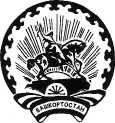 АДМИНИСТРАЦИЯСЕЛЬСКОГО ПОСЕЛЕНИЯИЗЯКОВСКИЙ СЕЛЬСОВЕТМУНИЦИПАЛЬНОГО РАЙОНАБЛАГОВЕЩЕНСКИЙ РАЙОНРЕСПУБЛИКА БАШКОРТОСТАН453457,село Верхний ИзякУлица Школьная ,18Тел.8(34766)2-79-46№п/пНаименование мероприятияСрок исполненияОтветственныеисполнители1234 В сфере правоохранительной деятельности В сфере правоохранительной деятельности В сфере правоохранительной деятельности1.Обеспечение безопасности граждан и поддержание общественного порядка в местах проведения собраний, митингов, демонстраций, шествий и других публичных мероприятий.постоянноОтдел МВД г. БлаговещенскII. В сфере государственной национальной политикиII. В сфере государственной национальной политикиII. В сфере государственной национальной политики1.Проведение мониторинга состояния межнациональных (межэтнических) и межконфессиональных отношений, социально-политической ситуации и раннего предупреждения межнациональных конфликтов на территории сельского поселения в целях выявления причин и условий экстремистских проявлений и минимизации их последствийпостоянноАдминистрация СП2.Взаимодействие с правоохранительными органами, представителями национальных общественных объединений, этнических диаспор, религиозных организаций с целью получения информации об экстремистских проявлениях и выявления предконфликтных ситуацийпостоянно2.В сфере государственной миграционной политикиВ сфере государственной миграционной политикиВ сфере государственной миграционной политики2.1.Оказание помощи в проведении комплексных оперативно-профилактических мероприятий по противодействию нелегальной миграции, в том числе по проверке законности пребывания на территории сельского поселения и осуществления трудовой деятельности иностранными гражданами и лиц без гражданства, а также соблюдения требований миграционного законодательства по привлечению и использованию иностранной рабочей силыпостоянноОтдел МВД г. Благовещенск2.2.Оказание помощи в проведении работы по разъяснению работодателям и иностранным гражданам порядка осуществления трудовой деятельности на территории сельского поселения постоянноОтдел МВД г. Благовещенск2.3.Оказание помощи и организация проведения мероприятий по трудоустройству вынужденных мигрантов (получивших статус временного убежища), прибывающих на территорию сельского поселения в составе организованных групп (при необходимости)постоянноОтдел МВД г. Благовещенск2.4.Участие в семинарах, «круглых столах» и других мероприятиях по вопросам миграции с участием представителей территориального органа Федеральной миграционной службы Российской Федерации, межрайонной прокуратуры, администрации района, по проблемам регулирования миграционных процессов;по проблемам регулирования социально-трудовых отношений с безработным местным населением и с иностранными работниками;по вопросам интеграции и культурной адаптации мигрантовпостоянно2.5.Проведение спортивных и культурно-массовых мероприятий с участием представителей национально-культурных объединений, способствующих формированию дружеской атмосферы в сфере межнациональных взаимоотношенийпостоянноМОБУ СОШ с. Верхний Изяк3.В сфере государственной информационной политикиВ сфере государственной информационной политикиВ сфере государственной информационной политики3.1.Информационное сопровождение деятельности администрации сельского поселения, направленной на противодействие экстремизмупостоянноАдминистрация СП3.2.Размещение в средствах массовой информации, в информационно-телекоммуникационных сетях, включая сеть «Интернет», материалов, направленных на формирование в обществе нетерпимого отношения к распространению экстремизмапостоянноАдминистрация СП4.В сфере образования и государственной молодежной политикиВ сфере образования и государственной молодежной политикиВ сфере образования и государственной молодежной политики4.1.Проведение тематических занятий в образовательных учреждениях по воспитанию патриотизма, культуры мирного поведения, межнациональной и межконфессиональной дружбы, по обучению навыкам бесконфликтного общения, а также умению отстаивать собственное мнение, противостоять социально опасному поведению, в том числе вовлечению в экстремистскую деятельностьпостоянноМетодист СДК с. Верхний ИзякБиблиотека с. Верхний Изяк4.2.Оказание помощи образовательным учреждениям в организации и обеспечении охвата всеми формами отдыха, оздоровления и занятости детей, подростков и молодёжи в течение годапостоянно Методист СДК с. Верхний ИзякБиблиотека с. Верхний Изяк5.В сфере государственной культурной политикиВ сфере государственной культурной политикиВ сфере государственной культурной политики5.1.Проведение тематических мероприятий, лекций, семинаров, круглых столов, направленных на предупреждение, предотвращение негативных явлений в обществе, профилактику экстремизма и гармонизацию межнациональных отношенийпостоянноАдминистрация СП5.2.Организация и проведение мероприятий, направленных на профилактику экстремизма, в образовательных учреждениях сельского поселения, в СДК, библиотекепостоянно Администрация СП6.Организационные мероприятияОрганизационные мероприятияОрганизационные мероприятия6.1.Подготовка на рассмотрение вопросов в сфере профилактики возникновения конфликтов на межнациональной почве, противодействия экстремизму на заседаниях представительного органа местного самоуправленияпостоянноАдминистрация СП